Załącznik numer 7 do SWZ ZP.3400-2/1/2022Identyfikator postępowania ocds-148610-eee259d0-8dae-11ec-94c8-de8df8ed9da1Link do postępowania: https://miniportal.uzp.gov.pl/Postepowania/39e7a687-79ff-47cd-9817-d2be41e969d1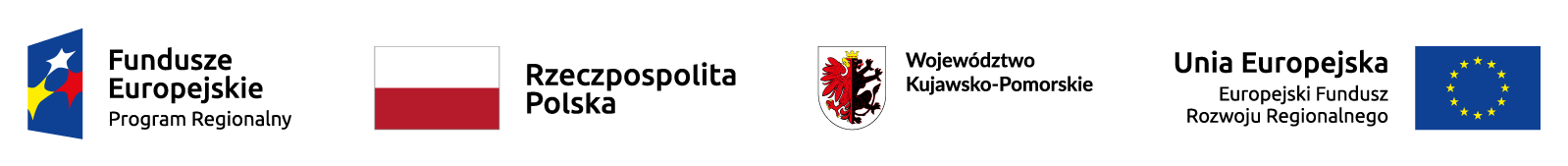 